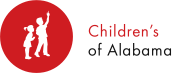 Children's of Alabama Continuing Medical EducationCOACHES 6/16/2023 - AMTopic(s):	The care of an acutely ill child in a community hospital setting is one of the most stressful moments for anycommunity healthcare provider. Healthcare providers in these settings receive less frequent training in the care of critically ill pediatric patients and may not be familiar with available resources or supplies.To address this, our team has created a FREE program to help train your entire healthcare team in the care of pediatric patients in your hospital. We believe this program will improve the care provided to pediatric patients and improve outcomes for acutely ill and injured children.  Objectives:  1 Display the ability to perform a rapid assessment of a simulated pediatric patient requiring interventions and/or resuscitation.2 Demonstrate knowledge of necessary and appropriate interventions needed in the care of simulated critically ill pediatric patients.3 Delineate roles and responsibilities of the members of the healthcare team caring for a critically ill pediatric patient.Date/Time:	 6/16/2023 8:00:00 AMLocation:	Citizen's Baptist Medical CenterPlanners/Content Reviewers/Speakers – Disclosures:  Planners, Content Reviewers and Speaker have the following financial relationship(s) with commercial interests to disclose:Sarah  Bingham, MD: Nothing to disclose - 12/06/2022Stacy  Gaither, RN: Nothing to disclose - 11/15/2022Carrie  Norwood, RN: Nothing to disclose - 11/03/2022Designation/Accreditation:Children's of Alabama designates this Live Activity for a maximum of 3.00 AMA PRA Category 1 Credit(s)™. Physicians should claim only the credit commensurate with the extent of their participation in the activity.Children’s of Alabama is accredited by the Medical Association of the State of Alabama to provide continuing medical education for physicians.